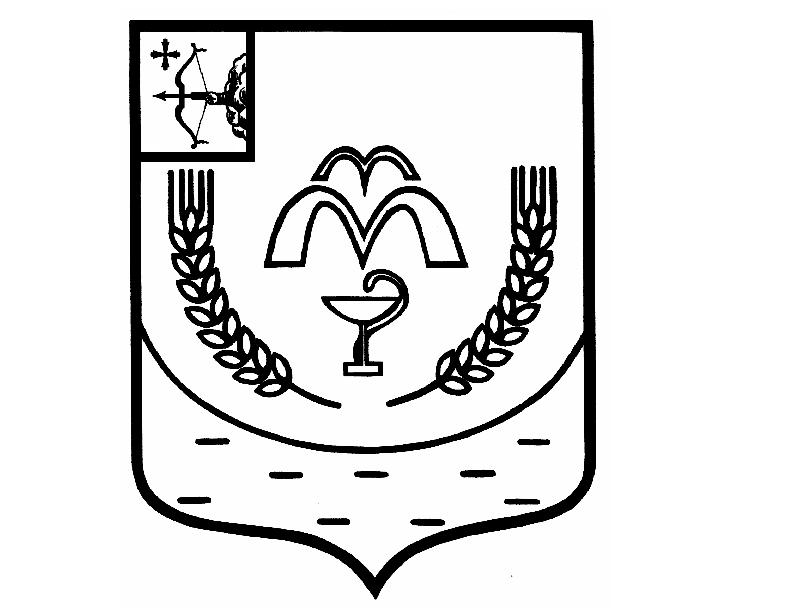 КУМЕНСКАЯ РАЙОННАЯ ДУМАПЯТОГО СОЗЫВАРЕШЕНИЕот 28.04.2020 № 30/229пгт КуменыО работе главы Куменского района за 2019 годЗаслушав отчет главы района Шемпелева И.Н. о работе за 2019 год, в соответствии со статьей 36 Федерального закона от 06.10.2003 № 131-ФЗ «Об общих принципах организации местного самоуправления в Российской Федерации», на основании статей 23, 24, 30 Устава муниципального образования  Куменский муниципальный район Кировской области, Куменская районная Дума РЕШИЛА:1. Принять к сведению отчет главы Куменского района Шемпелева Ивана Николаевича о работе за 2019 год.2. Признать работу главы Куменского района удовлетворительной.	3.Настоящее решение вступает в силу в соответствии с действующим законодательством.Председатель Куменской районной Думы    А.Г. Леушин Глава Куменского района      И.Н. Шемпелев